Источник публикацииОфициальный интернет-портал правовой информации http://www.pravo.gov.ru, 10.05.2017Примечание к документуНачало действия документа - 21.05.2017.Название документаПриказ Минобрнауки России от 10.02.2017 N 124"Об утверждении Порядка перевода обучающихся в другую организацию, осуществляющую образовательную деятельность по образовательным программам среднего профессионального и (или) высшего образования"(Зарегистрировано в Минюсте России 05.05.2017 N 46619)Зарегистрировано в Минюсте России 5 мая 2017 г. N 46619МИНИСТЕРСТВО ОБРАЗОВАНИЯ И НАУКИ РОССИЙСКОЙ ФЕДЕРАЦИИПРИКАЗот 10 февраля 2017 г. N 124ОБ УТВЕРЖДЕНИИ ПОРЯДКАПЕРЕВОДА ОБУЧАЮЩИХСЯ В ДРУГУЮ ОРГАНИЗАЦИЮ, ОСУЩЕСТВЛЯЮЩУЮОБРАЗОВАТЕЛЬНУЮ ДЕЯТЕЛЬНОСТЬ ПО ОБРАЗОВАТЕЛЬНЫМ ПРОГРАММАМСРЕДНЕГО ПРОФЕССИОНАЛЬНОГО И (ИЛИ) ВЫСШЕГО ОБРАЗОВАНИЯВ соответствии с пунктом 15 части 1 статьи 34 Федерального закона от 29 декабря 2012 г. N 273-ФЗ "Об образовании в Российской Федерации" (Собрание законодательства Российской Федерации, 2012, N 53, ст. 7598; 2013, N 19, ст. 2326; N 23, ст. 2878; N 27, ст. 3462; N 30, ст. 4036; N 48, ст. 6165; 2014, N 6, ст. 562, ст. 566; N 19, ст. 2289; N 22, ст. 2769; N 23, ст. 2930, ст. 2933; N 26, ст. 3388; N 30, ст. 4217, ст. 4257, ст. 4263; 2015, N 1, ст. 42, ст. 53, ст. 72; N 14, ст. 2008; N 18, ст. 2526; N 27, ст. 3951, ст. 3989; N 29, ст. 4339, ст. 4364; N 51, ст. 7241; 2016, N 1, ст. 8, ст. 9, ст. 24, ст. 72, ст. 78; N 10, ст. 1320; N 23, ст. 3289, ст. 3290; N 27, ст. 4160, ст. 4219, ст. 4223, ст. 4238, ст. 4239, ст. 4245, ст. 4246, ст. 4292) и подпунктом 5.2.19 Положения о Министерстве образования и науки Российской Федерации, утвержденного постановлением Правительства Российской Федерации от 3 июня 2013 г. N 466 (Собрание законодательства Российской Федерации, 2013, N 23, ст. 2923; N 33, ст. 4386; N 37, ст. 4702; 2014, N 2, ст. 126; N 6, ст. 582; N 27, ст. 3776; 2015, N 26, ст. 3898; N 43, ст. 5976; N 46, ст. 6392; 2016, N 2, ст. 325; N 8, ст. 1121; N 28, ст. 4741; 2017, N 3, ст. 511), приказываю:1. Утвердить прилагаемый Порядок перевода обучающихся в другую организацию, осуществляющую образовательную деятельность по образовательным программам среднего профессионального и (или) высшего образования.2. Признать утратившими силу приказы:Министерства общего и профессионального образования Российской Федерации от 24 февраля 1998 г. N 501 "Об утверждении Порядка перевода студентов из одного высшего учебного заведения Российской Федерации в другое" (зарегистрирован Министерством юстиции Российской Федерации 8 апреля 1998 г., регистрационный N 1506);Министерства образования Российской Федерации от 20 декабря 1999 г. N 1239 "Об утверждении Порядка перевода студентов из одного среднего специального учебного заведения в другое среднее специальное учебное заведение и из высшего учебного заведения в среднее специальное учебное заведение" (зарегистрирован Министерством юстиции Российской Федерации 16 марта 2000 г., регистрационный N 2148);Министерства образования Российской Федерации от 26 марта 2001 г. N 1272 "О внесении изменений и дополнений в приказ Минобразования России от 24 февраля 1998 г. N 501 "Об утверждении Порядка перевода студентов из одного высшего учебного заведения Российской Федерации в другое" (зарегистрирован Министерством юстиции Российской Федерации 23 апреля 2001 г., регистрационный N 2679);Министерства образования и науки Российской Федерации от 15 февраля 2010 г. N 118 "О внесении изменений в Порядок перевода студентов из одного высшего учебного заведения Российской Федерации в другое, утвержденный приказом Министерства общего и профессионального образования Российской Федерации от 24 февраля 1998 г. N 501" (зарегистрирован Министерством юстиции Российской Федерации 25 марта 2010 г., регистрационный N 16728).МинистрО.Ю.ВАСИЛЬЕВАПриложениеУтвержденприказом Министерства образованияи науки Российской Федерацииот 10 февраля 2017 г. N 124ПОРЯДОКПЕРЕВОДА ОБУЧАЮЩИХСЯ В ДРУГУЮ ОРГАНИЗАЦИЮ, ОСУЩЕСТВЛЯЮЩУЮОБРАЗОВАТЕЛЬНУЮ ДЕЯТЕЛЬНОСТЬ ПО ОБРАЗОВАТЕЛЬНЫМ ПРОГРАММАМСРЕДНЕГО ПРОФЕССИОНАЛЬНОГО И (ИЛИ) ВЫСШЕГО ОБРАЗОВАНИЯI. Общие положения1. Настоящий Порядок перевода обучающихся в другую организацию, осуществляющую образовательную деятельность по образовательным программам среднего профессионального и (или) высшего образования, устанавливает правила перевода лиц, обучающихся по образовательным программам среднего профессионального и (или) высшего образования, в том числе с использованием сетевой формы их реализации (далее соответственно - перевод, обучающиеся, образовательные программы), из одной организации, осуществляющей образовательную деятельность, в другую организацию, осуществляющую образовательную деятельность (далее соответственно - исходная организация, принимающая организация, вместе - организация).2. Настоящий Порядок не распространяется на:перевод лиц, обучающихся по образовательным программам среднего профессионального и высшего образования, в другие организации, осуществляющие образовательную деятельность, в случае прекращения деятельности организации, осуществляющей образовательную деятельность, аннулирования соответствующей лицензии, лишения ее государственной аккредитации по соответствующей образовательной программе, истечения срока действия государственной аккредитации по соответствующей образовательной программе;перевод лиц, обучающихся по образовательным программам среднего профессионального и высшего образования, в другие организации, осуществляющие образовательную деятельность по соответствующим образовательным программам, в случае приостановления действия лицензии, приостановления действия государственной аккредитации полностью или в отношении отдельных уровней образования, укрупненных групп профессий, специальностей и направлений подготовки;перевод обучающихся из одной федеральной государственной организации, осуществляющей образовательную деятельность и находящейся в ведении органов, указанных в части 1 статьи 81 Федерального закона от 29 декабря 2012 г. N 273-ФЗ "Об образовании в Российской Федерации", в другую такую организацию <1>.--------------------------------<1> Пункт 2 части 10 статьи 81 Федерального закона от 29 декабря 2012 г. N 273-ФЗ "Об образовании в Российской Федерации" (Собрание законодательства Российской Федерации, 2012, N 53, ст. 7598; 2013, N 19, ст. 2326; N 23, ст. 2878; N 27, ст. 3462; N 30, ст. 4036; N 48, ст. 6165; 2014, N 6, ст. 562, ст. 566; N 19, ст. 2289; N 22, ст. 2769; N 23, ст. 2930, ст. 2933; N 26, ст. 3388; N 30, ст. 4217, ст. 4257, ст. 4263; 2015, N 1, ст. 42, ст. 53, ст. 72; N 14, ст. 2008; N 18, ст. 2526; N 27, ст. 3951, ст. 3989; N 29, ст. 4339, ст. 4364; N 51, ст. 7241; 2016, N 1, ст. 8, ст. 9, ст. 24, ст. 72, ст. 78; N 10, ст. 1320; N 23, ст. 3289, ст. 3290; N 27, ст. 4160, ст. 4219, ст. 4223, ст. 4238, ст. 4239, ст. 4245, ст. 4246, ст. 4292 (далее - Федеральный закон N 273-ФЗ).3. Сроки проведения перевода, в том числе сроки приема документов, необходимых для перевода, определяются принимающей организацией с учетом требований настоящего Порядка.4. Перевод осуществляется при наличии вакантных мест, имеющихся в принимающей организации для перевода обучающихся из одной организации в другую организацию (далее - вакантные места для перевода).5. Количество вакантных мест для перевода определяется принимающей организацией с детализацией по образовательным программам, формам обучения, курсам обучения с указанием количества вакантных мест для перевода, финансируемых за счет бюджетных ассигнований федерального бюджета, бюджетов субъектов Российской Федерации, местных бюджетов (далее - за счет бюджетных ассигнований), по договорам об образовании за счет средств физических и (или) юридических лиц.6. Перевод обучающихся, за исключением перевода обучающихся по образовательной программе с использованием сетевой формы реализации, осуществляется:с программы подготовки квалифицированных рабочих, служащих на программу подготовки квалифицированных рабочих, служащих;с программы подготовки специалистов среднего звена на программу подготовки специалистов среднего звена;с программы подготовки квалифицированных рабочих, служащих на программу подготовки специалистов среднего звена;с программы подготовки специалистов среднего звена на программу подготовки квалифицированных рабочих, служащих;с программы бакалавриата на программу бакалавриата;с программы специалитета на программу специалитета;с программы магистратуры на программу магистратуры;с программы специалитета на программу бакалавриата;с программы бакалавриата на программу специалитета;с программы подготовки научно-педагогических кадров в аспирантуре (далее - программа аспирантуры) на программу аспирантуры;с программы подготовки научно-педагогических кадров в адъюнктуре (далее - программа адъюнктуры) на программу адъюнктуры;с программы ординатуры на программу ординатуры;с программы ассистентуры-стажировки на программу ассистентуры-стажировки;с программы аспирантуры на программу адъюнктуры;с программы адъюнктуры на программу аспирантуры;с программы бакалавриата на программу подготовки специалистов среднего звена или на программу подготовки квалифицированных рабочих, служащих;с программы специалитета на программу подготовки специалистов среднего звена или на программу подготовки квалифицированных рабочих, служащих.7. Перевод осуществляется при наличии образования, требуемого для освоения соответствующей образовательной программы, в том числе при получении его за рубежом.8. Перевод на обучение за счет бюджетных ассигнований осуществляется:при отсутствии ограничений, предусмотренных для освоения соответствующей образовательной программы за счет бюджетных ассигнований/если обучение по соответствующей образовательной программе не является получением второго или последующего соответствующего образования <2>;--------------------------------<2> Часть 5 статьи 68, часть 8 статьи 69 Федерального закона N 273-ФЗ, пункт 2 статьи 6 Федерального закона от 21 декабря 1996 г. N 159-ФЗ "О дополнительных гарантиях по социальной поддержке детей-сирот и детей, оставшихся без попечения родителей" (Собрание законодательства Российской Федерации, 1996, N 52, ст. 5880; 1998, N 7, ст. 788; 2000, N 33, ст. 3348; 2002, N 15, ст. 1375; 2003, N 2, ст. 160; 2004, N 35, ст. 3607; 2009, N 51, ст. 6152; 2011, N 47, ст. 6608; N 48, ст. 6727; 2012, N 10, ст. 1163; 2013, N 27, ст. 3459, 3477; N 48, ст. 6165; 2014, N 45, ст. 6143; N 52, ст. 7553; 2015, N 1, ст. 53; N 48, ст. 6724; 2016, N 27, ст. 4292).в случае если общая продолжительность обучения обучающегося не будет превышать более чем на один учебный год срока освоения образовательной программы, на которую он переводится, установленного федеральным государственным образовательным стандартом, государственным образовательным стандартом или образовательным стандартом, утвержденным организацией, имеющей в соответствии с Федеральным законом N 273-ФЗ право самостоятельно разрабатывать и утверждать образовательные стандарты <3> (с учетом формы обучения и иных оснований, влияющих на срок освоения образовательной программы).--------------------------------<3> См. часть 10 статьи 11 Федерального закона N 273-ФЗ.9. Перевод обучающихся, за исключением перевода обучающихся между образовательными организациями, реализующими образовательную программу с использованием сетевой формы, допускается не ранее чем после прохождения первой промежуточной аттестации в исходной организации. Перевод обучающихся по образовательной программе с использованием сетевой формы реализации допускается в любое предусмотренное указанной образовательной программой время.10. Перевод обучающихся допускается с любой формы обучения на любую форму обучения.II. Процедура перевода обучающихся, за исключениемобучающихся по образовательной программе с использованиемсетевой формы реализации11. По заявлению обучающегося, желающего быть переведенным в другую организацию, исходная организация в течение 5 рабочих дней со дня поступления заявления выдает обучающемуся справку о периоде обучения, в которой указываются уровень образования, на основании которого поступил обучающийся для освоения соответствующей образовательной программы, перечень и объем изученных учебных предметов, курсов, дисциплин (модулей) (далее - учебные дисциплины), пройденных практик, выполненных научных исследований, оценки, выставленные исходной организацией при проведении промежуточной аттестации (далее - справка о периоде обучения).Обучающийся подает в принимающую организацию заявление о переводе с приложением справки о периоде обучения и иных документов, подтверждающих образовательные достижения обучающегося (иные документы представляются по усмотрению обучающегося) (далее - заявление о переводе). При переводе на обучение за счет бюджетных ассигнований в заявлении о переводе фиксируется с заверением личной подписью поступающего факт соответствия обучающегося требованию, указанному в абзаце втором пункта 8 настоящего Порядка.12. На основании заявления о переводе принимающая организация не позднее 14 календарных дней со дня подачи заявления о переводе в соответствии с настоящим Порядком оценивает полученные документы на предмет соответствия обучающегося требованиям, предусмотренным настоящим Порядком, и определения перечней изученных учебных дисциплин, пройденных практик, выполненных научных исследований, которые в случае перевода обучающегося будут перезачтены или переаттестованы в порядке, установленном принимающей организацией, и определяет период, с которого обучающийся в случае перевода будет допущен к обучению.13. В случае, если заявлений о переводе подано больше количества вакантных мест для перевода, принимающая организация помимо оценивания полученных документов проводит конкурсный отбор среди лиц, подавших заявления о переводе. По результатам конкурсного отбора принимающая организация принимает либо решение о зачислении на вакантные места для перевода обучающихся, наиболее подготовленных к освоению соответствующей образовательной программы (далее - решение о зачислении) либо решение об отказе в зачислении в отношении лиц, не прошедших по результатам конкурсного отбора. Порядок и сроки проведения конкурсного отбора определяются локальным нормативным актом организации.14. При принятии принимающей организацией решения о зачислении обучающемуся в течение 5 календарных дней со дня принятия решения о зачислении выдается справка о переводе, в которой указываются уровень среднего профессионального или высшего образования, код и наименование профессии, специальности или направления подготовки, на которое обучающийся будет переведен. Справка о переводе подписывается руководителем принимающей организации или исполняющим его обязанности, или лицом, которое на основании приказа наделено соответствующими полномочиями руководителем принимающей организации или исполняющим его обязанности, и заверяется печатью (при наличии) принимающей организации. К справке прилагается перечень изученных учебных дисциплин, пройденных практик, выполненных научных исследований, которые будут перезачтены или переаттестованы обучающемуся при переводе.15. Обучающийся представляет в исходную организацию письменное заявление об отчислении в порядке перевода в принимающую организацию (далее - заявление об отчислении) с приложением справки о переводе.16. Исходная организация в течение 3 рабочих дней со дня поступления заявления об отчислении издает приказ об отчислении обучающегося в связи с переводом в другую организацию (далее - отчисление в связи с переводом).17. Лицу, отчисленному в связи с переводом в другую организацию (далее - лицо, отчисленное в связи с переводом), в течение 3 рабочих дней со дня издания приказа об отчислении в связи с переводом выдаются заверенная исходной организацией выписка из приказа об отчислении в связи с переводом, оригинал документа об образовании или об образовании и о квалификации, на основании которого указанное лицо было зачислено в исходную организацию (далее - документ о предшествующем образовании) (при наличии в исходной организации указанного документа). Указанные документы выдаются на руки лицу, отчисленному в связи с переводом, или его доверенному лицу (при предъявлении выданной лицом, отчисленным в связи с переводом, и оформленной в установленном порядке доверенности) либо по заявлению лица, отчисленного в связи с переводом, направляются в адрес указанного лица или в принимающую организацию через операторов почтовой связи общего пользования (почтовым отправлением с уведомлением о вручении и описью вложения).Лицо, отчисленное в связи с переводом, сдает в исходную организацию в зависимости от категории обучающегося студенческий билет, зачетную книжку либо документы, подтверждающие обучение в исходной организации, выданные в случаях, предусмотренных законодательством Российской Федерации или локальными нормативными актами.В исходной организации в личном деле лица, отчисленного в связи с переводом, хранятся в том числе копия документа о предшествующем образовании, заверенная исходной организацией, выписка из приказа об отчислении в связи с переводом, а также в зависимости от категории обучающегося студенческий билет, зачетная книжка либо документы, подтверждающие обучение в исходной организации, выданные в случаях, предусмотренных законодательством Российской Федерации или локальными нормативными актами.18. При переводе обучающегося, получающего образование за рубежом, пункты 11, 15 - 17 настоящего Порядка не применяются. Отчисление обучающегося, получающего образование за рубежом, осуществляется в соответствии с законодательством иностранного государства по месту его обучения, если иное не установлено международными договорами Российской Федерации.19. Лицо, отчисленное в связи с переводом, представляет в принимающую организацию выписку из приказа об отчислении в связи с переводом и документ о предшествующем образовании (оригинал указанного документа или его копию, заверенную в установленном порядке, или его копию с предъявлением оригинала для заверения копии принимающей организацией).При представлении документа о предшествующем образовании, полученном в иностранном государстве, лицо, отчисленное в связи с переводом, представляет свидетельство о признании иностранного образования. Представление указанного свидетельства не требуется в следующих случаях:при представлении документа иностранного государства об образовании, которое соответствует части 3 статьи 107 Федерального закона N 273-ФЗ;если принимающая организация вправе самостоятельно осуществлять признание иностранного образования и (или) иностранной квалификации, которые не соответствуют условиям, предусмотренным частью 3 статьи 107 Федерального закона N 273-ФЗ <4>;--------------------------------<4> Часть 11 статьи 107 Федерального закона N 273-ФЗ.при представлении документа об образовании, соответствующего статье 6 Федерального закона от 5 мая 2014 г. N 84-ФЗ "Об особенностях правового регулирования отношений в сфере образования в связи с принятием в Российскую Федерацию Республики Крым и образованием в составе Российской Федерации новых субъектов - Республики Крым и города федерального значения Севастополя и о внесении изменений в Федеральный закон "Об образовании в Российской Федерации" <5>.--------------------------------<5> Собрание законодательства Российской Федерации, 2014, N 19, ст. 2289; 2015, N 1, ст. 42; N 44, ст. 6048; 2016, N 27, ст. 4240, ст. 4241.20. Принимающая организация в течение 3 рабочих дней со дня поступления документов, указанных в пункте 19 настоящего Порядка, издает приказ о зачислении в порядке перевода из исходной организации лица, отчисленного в связи с переводом (далее - приказ о зачислении в порядке перевода).В случае зачисления по договорам об образовании за счет средств физических и (или) юридических лиц изданию приказа о зачислении в порядке перевода предшествует заключение договора об образовании.После издания приказа о зачислении в порядке перевода принимающая организация формирует личное дело обучающегося, в которое заносятся в том числе заявление о переводе, справка о периоде обучения, иные документы, подтверждающие образовательные достижения обучающегося (при наличии), документ о предшествующем образовании (оригинал или копия), выписка из приказа об отчислении в связи с переводом, выписка из приказа о зачислении в порядке перевода, а также договор об образовании, если зачисление осуществляется на обучение по договорам об образовании за счет средств физических и (или) юридических лиц.В течение 5 рабочих дней со дня издания приказа о зачислении в порядке перевода студентам выдаются студенческий билет и зачетная книжка. Иным категориям обучающихся в случаях, предусмотренных законодательством Российской Федерации или локальными нормативными актами, выдаются документы, подтверждающие их обучение в организации, осуществляющей образовательную деятельность.III. Процедура перевода обучающихся между образовательнымиорганизациями, реализующими образовательную программус использованием сетевой формы21. Перевод обучающихся по образовательной программе с использованием сетевой формы реализации осуществляется на основании письма исходной организации о переводе в принимающую организацию в соответствии с договором о сетевой форме реализации образовательных программ между указанными организациями. К письму исходной организации прикладываются список обучающихся по образовательной программе с использованием сетевой формы реализации и копии личных дел обучающихся.22. Принимающая организация в течение 5 рабочих дней со дня поступления письма, указанного в пункте 21 настоящего Порядка, издает приказ о зачислении в порядке перевода из исходной организации обучающихся по образовательной программе с использованием сетевой формы реализации (далее - приказ о зачислении в порядке перевода) и направляет копию приказа о зачислении в порядке перевода в исходную организацию. До получения письма исходной организации о переводе принимающая организация может допустить обучающихся по образовательной программе с использованием сетевой формы реализации к участию в образовательном процессе своим распорядительным актом в соответствии с договором о сетевой форме реализации образовательных программ.23. Исходная организация в случае, если договором о сетевой форме реализации образовательных программ предусмотрено приостановление получения образования в исходной организации, в течение 5 рабочих дней со дня поступления копии приказа о зачислении в порядке перевода издает приказ о приостановлении получения образования в исходной организации обучающихся по образовательной программе с использованием сетевой формы реализации в связи с зачислением в порядке перевода в принимающую организацию.24. В случае, если договором о сетевой форме реализации образовательных программ не предусмотрено приостановления получения образования в исходной организации, то приказ о приостановлении получения образования в исходной организации обучающихся по образовательной программе с использованием сетевой формы реализации в связи с зачислением в порядке перевода в принимающую организацию не издается.25. В течение 10 рабочих дней со дня издания приказа о зачислении лица в порядке перевода в зависимости от категории обучающегося принимающей организацией выдаются студенческий билет, зачетная книжка либо выданные в случаях, предусмотренных законодательством Российской Федерации или локальными нормативными актами, документы, подтверждающие обучение в принимающей организации.26. Обмен документами, необходимыми для организации и осуществления образовательной деятельности обучающихся по образовательной программе с использованием сетевой формы реализации, включая формирование принимающей организацией личного дела обучающихся, осуществляется организациями в соответствии с договором о сетевой форме реализации образовательных программ.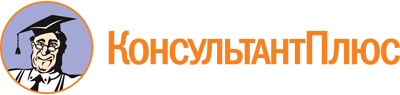 Приказ Минобрнауки России от 10.02.2017 N 124
"Об утверждении Порядка перевода обучающихся в другую организацию, осуществляющую образовательную деятельность по образовательным программам среднего профессионального и (или) высшего образования"
(Зарегистрировано в Минюсте России 05.05.2017 N 46619)Документ предоставлен КонсультантПлюс

www.consultant.ru

Дата сохранения: 15.08.2019
 